Приложение 1к Временному порядку наложения штрафов за нарушение законодательства о рекламе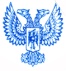 ДОНЕЦКАЯ НАРОДНАЯ РЕСПУБЛИКАПРОТОКОЛо нарушении законодательства о рекламе«___»__________20__г.                            «___»час.  «___» мин.          ______________________   (дата составления)                                                      (время составления)                                (место составления)Я, _______________________________________________________________________(должность, фамилия, имя, отчество лица, составившего протокол)составил настоящий протокол о нарушении законодательства о рекламе, а именно п. 2.3 Правил размещения информации на средстве наружной рекламы в отношенииФамилия, имя, отчество лица, нарушившего законодательство о рекламе ___________________________________________________________________________________________Дата и место его рождения_____________________________________________________Документ, удостоверяющий личность: паспорт (удостоверение) серия _________________ №___________ выдан _____________________________________________________________                                                                                           (когда, кем)Место регистрации (место жительства) ___________________________________________________________________________________________________________________________Для юридического лица:Наименование организации _____________________________________________________                                                                 (фамилия, имя, отчество индивидуального предпринимателя)  ИНН _________________________________________________________________________Место нахождения организации (место регистрации) ___________________________________________________________________________________________________________________________________Обстоятельства нарушения законодательства о рекламе:________________________________________________________________________________________________________________________________________________________________________________________________________________________________________________________________________________________________________________________________________________________________________________________________________________Протокол составлен в присутствии очевидцев _____________________________________________________________________________________________________________________(заполняется при  необходимости)Очевидцы: ___________________________________________________________________(фамилии, имена, отчества, адреса)_______________________________________________________________________________________________________________________________________________________________________________________________________________________________________________Копию протокола получил (а) ________________________________________________________________________________                                                           (подпись лица, нарушившего законодательство о рекламе)Права, предусмотренные п. 5 Временного порядка наложения штрафов за нарушение законодательства о рекламе, мне разъяснены _________________________________________					    (Ф.И.О., подпись лица, нарушившего законодательство о рекламе)О месте и времени рассмотрения протокола на _____________________________________                                                                                 (указывается адрес, дата и время____________________________________________________________________________                                                              рассмотрения протокола)уведомлен __________________________________________________                 (подпись лица, нарушившего законодательство о рекламе)Подпись должностного лица,составившего протокол		 _________________		________________(Ф.И.О.)